РЕШЕНИЕ«10» июня 2013 г.                                                                               № 101/1293 г. Тулун                О принятии на работу бухгалтера Тулунской районной                          территориальной избирательной комиссии            В связи с подготовкой и проведением выборов депутатов Законодательного Собрания Иркутской области, Тулунская районнаятерриториальная избирательная комиссияРЕШИЛА:	Принять в Тулунскую районную территориальную избирательную комиссию на период подготовки и проведения выборов депутатов Законодательного Собрания Иркутской области бухгалтером Тулунской районной территориальной избирательной комиссии с правом второй подписи Расчетно-кассовых документов Юрченко Зинаиду Ивановну с 10 июня 2013 года по 31 октября 2013 года.	Образование – высшее профессиональное.	Стаж работы  в качестве  бухгалтера – 25 лет.Председатель комиссии                                                        Беляевская Л.В.Секретарь комиссии                                                              Т.А. Шагаева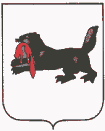 ИРКУТСКАЯ  ОБЛАСТЬТУЛУНСКАЯ РАЙОННАЯТЕРРИТОРИАЛЬНАЯ ИЗБИРАТЕЛЬНАЯ КОМИССИЯ